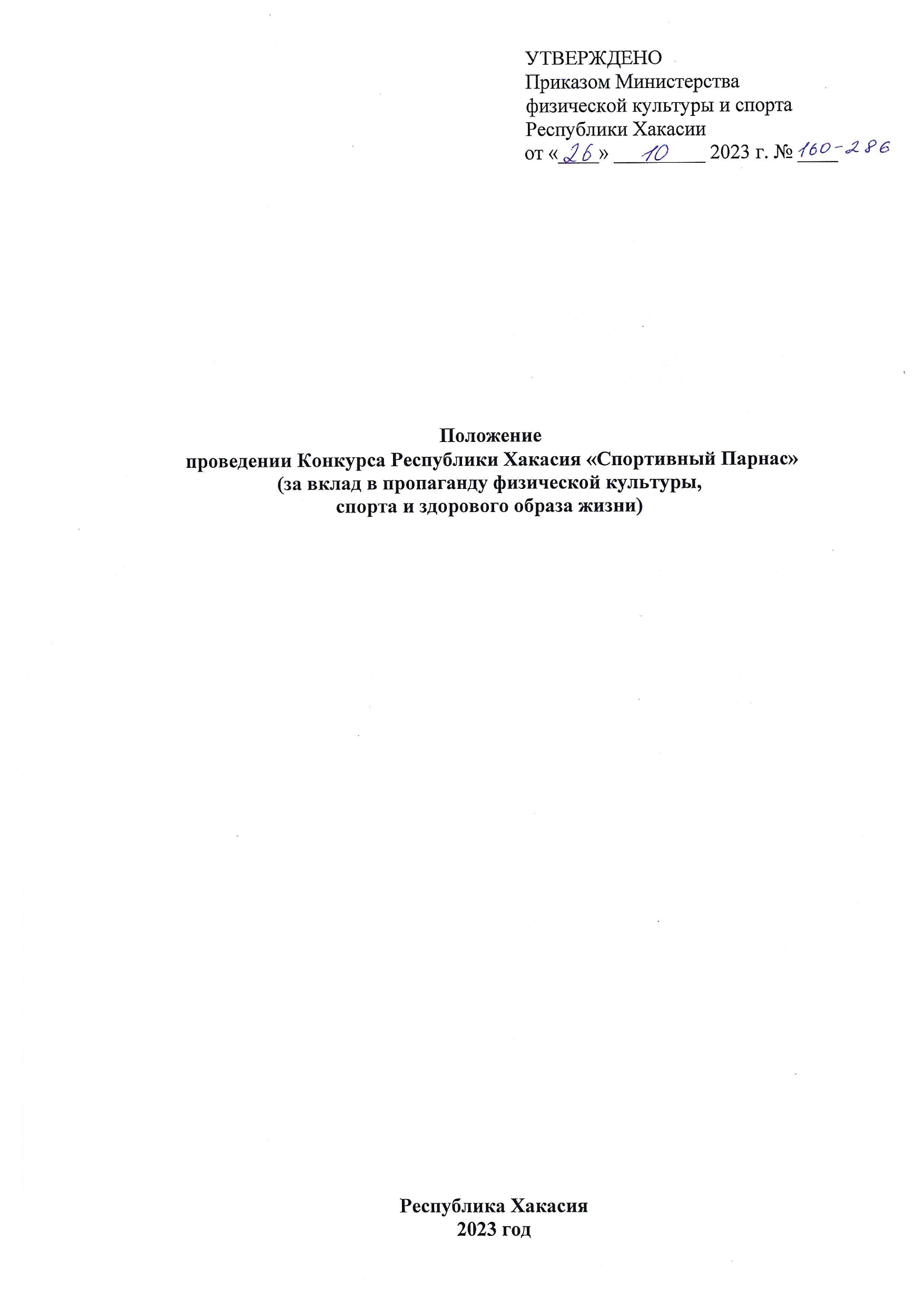 Общие положенияКонкурс Республики Хакасия «Спортивный Парнас» (за вклад в пропаганду физической культуры, спорта и здорового образа жизни (далее – Конкурс) проводится Министерством физической культуры и спорта Республики Хакасии (далее - Минспорт Хакасии) во исполнение постановления Правительства Республики Хакасия от 12.05.2009 № 161 «О Министерстве спорта Республики Хакасия» (с последующими изменениями).Конкурс призван способствовать:- выявлению и поддержке жителей Республики Хакасия, внёсших значительный вклад в пропаганду физической культуры, спорта и здорового образа жизни среди широких слоёв населения; - продвижению ценностей физической культуры и спорта, идей олимпизма в медиапространстве;- привлечению внимания медиа-общественности к вопросам развития физической культуры и спорта в Республике Хакасия.Порядок и срок проведения конкурсаКонкурсные материалы на участника Конкурса: Заявка (Приложение 1). Информационная справка (не более 2 страниц), включающую краткую биографию, указание профессиональных достижений и перечень значимых и актуальных медиа материалов и (или) проектов, направленных на пропаганду физической культуры, спорта и здорового образа жизни за 2023 год (не более 3 материалов). В случае текстовых материалов должно быть указано подтверждение каждой публикации и её даты (активная ссылка на интернет-страницу или скан номера издания с датой, в котором была публикация). В случае телевизионных или радиоматериалов должны быть указаны активные ссылки на программы/сюжеты, размещенные в сети Интернет, с обязательной возможностью воспроизведения онлайн (без скачивания файла).За достоверность представляемых конкурсных материалов ответственность несут участники. Заявки от представителей средств массовой информации в обязательном порядке должны быть заверены подписью руководителя редакции средства массовой информации и печатью. Все конкурсные материалы, поступившие в Минспорт Хакасии, не рецензируются и не возвращаются.Конкурсные материалы на участника Конкурса с пометкой «Спортивный Парнас» направляют в ГБПОУ РХ У(Т)ОР по адресу: 655004, г. Абакан, ул. Пушкина, 190 до 01 декабря 2023 года. Все конкурсные материалы в обязательном порядке дублируются и высылаются (текстовые в формате MS Word) на e-mail: remc@r-19.ru. Файлы с фото и видео материалами систематизируются и подписываются. Все файлы должны быть запакованы в архив rar или zip, либо представлены на цифровом носителе информации (USB-накопитель).Конкурсные материалы, поступившие позднее 01 декабря 2023 года, а также с нарушением требований к ним, не рассматриваются. Руководство проведением конкурсаОбщее руководство подготовкой и проведением Конкурса осуществляет Минспорт Хакасии.Полномочия Минспорт Хакасии, как организатора Конкурса, осуществляют ГАУ РХ «Центр спортивной подготовки сборных команд Республики Хакасия» (далее – ГАУ РХ «ЦСП СК Хакасии») и ГБПОУ РХ «Училище (техникум) олимпийского резерва» (далее – ГБПОУ РХ У(Т)ОР).ГАУ РХ «ЦСП СК Хакасии» осуществляет расходы, связанные с организацией и проведением Конкурса.В целях определения кандидатов на звание лауреатов Конкурса Минспортом Хакасии формируется конкурсная Комиссия. ГБПОУ РХ У(Т)ОР отвечает за сбор и передачу информации в конкурсную Комиссию. Каждый участник конкурсной Комиссии производит оценивание материалов и сдает секретарю конкурсной Комиссии. Секретарь конкурсной Комиссии формирует итоговый протокол и производит подсчет баллов и направляет итоговый протокол Министру физической культуры и спорта Республики Хакасия.Участники конкурса и порядок определения победителейУчастники Конкурса – жители Республики Хакасия, внёсшие значительный вклад в пропаганду физической культуры, спорта и здорового образа жизни.Конкурс проводится в следующих номинациях:1 лауреат – телевидение;1 лауреат – радио;1 лауреат – печать;1 лауреат – интернет;1 лауреат – фото. Конкурсная Комиссия рассматривает представленные материалы, проводит экспертную оценку представленных материалов в соответствии с требованиями, подводит итоги Конкурса и определяет победителя в каждой категории путем сложения фактических баллов оценочных листов членов конкурсной Комиссии.К числу критериев относятся актуальность, оригинальность и выразительность подачи материала; соответствие стиля и формы подачи материала её целевым аудиториям; глубина раскрытия темы; соответствие современным тенденциям развития медиапространства. Оценивание производится по десятибалльной шкале, где 10 – наивысшая оценка.Итоги Конкурса оформляются протоколом. Протокол подписывается членами конкурсной Комиссии.Список победителей Конкурса до торжественной церемонии награждения не оглашается.НаграждениеТоржественная церемония награждения победителя и призеров Конкурса состоится в декабре 2023 года.Победитель и призеры Конкурса награждаются ценными призами и памятными подарками Министерства физической культуры и спорта Хакасии.Условия финансированияРасходы, связанные с организацией и проведением Конкурса, осуществляются за счет средств субсидий на выполнение государственного задания выделенной ГАУ РХ «ЦСП СК Хакасии» в рамках реализации Государственной программы Республики Хакасия «Развитие физической культуры и спорта в Республике Хакасия».Приложение 1Заявкана участие в Конкурсе Республики Хакасия «Спортивный Парнас» (за вклад в пропаганду физической культуры, спорта и здорового образа жизни)ФИО претендента, дата рождения, город или район.Контактная информация (номер телефона, адрес электронной почты)Для представителей средств массовой информации дополнительно:3. Должность и место работы с полным наименованием средства массовой информации.4. Решение о выдвижении данного участника на Конкурс, подписанное руководителем редакции средства массовой информации, заверенное печатью (прикладывается копия протокола или приказа о выдвижении).